מדינת ישראל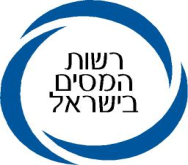 לכל יחידות המכס ומע"מ,  ולציבורעדכון סכום מחזור העסקאות לפי סעיף 67(א2)(1) לחוק מע''מבהתאם לסעיף 67(א2)(1) לחוק מס ערך מוסף, החל מ- 1.1.2016 סכום מחזור העסקאות של עוסק לעניין דיווח חודשי או דו חודשי לשנת 2016 יהיה 1,510,000 ₪ במקום 1,500,000  ₪.תשומת לבכם מופנית לכך שההתייחסות לסכום האמור, לרבות עדכונו, אינה נעשית עוד על פי תקנה 20(ג) לתקנות מע''מ, כי אם על פי  סעיפים: 67(א2) ו-126(ד) לחוק מע''מ. זפ/אז  (מע"מ/1-12-0)תיוק כרונולוגיתיוק כרונולוגיתיוק עניינימספר שנתי: 1/16מספר שנתי: 1/16מע"מ/1-12-0הסידרה:  מע"מהסידרה:  מע"ממע"מ/1-12-0התפוצה:  039התפוצה:  039כ''ה בתשרי, התשע''ו 8.10.2015תיק: מע"מ/1-12-0